မိသားစု မိတ္ဖက္ပူးေပါင္းမႈ ကတိကဝတ္ႏွင့္ အေထာက္အပံ့စီမံခ်က္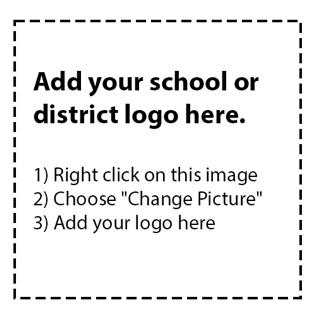 ေက်ာင္းမပ်က္မကြက္တက္ေရး ရည္မွန္းခ်က္ကၽြႏ္ုပ္၏ကေလး၏ ေက်ာင္းတက္ရက္ တိုးတက္ရန္ ကၽြႏ္ုပ္မွ ကတိျပဳသည္မွာ-__________________________________________________________________________________________________________________________________________________________________________________________________________________သင့္ကေလး၏ ေက်ာင္းတက္ရက္ တိုးတက္ရန္ ေက်ာင္းမွ ကတိျပဳသည္မွာ-__________________________________________________________________________________________________________________________________________________________________________________________________________________
ယင္းရက္စြဲမ်ားအား ေစာင့္ၾကည့္စစ္ေဆးဖို႔ အတူတကြလုပ္ေဆာင္ရန္ ကၽြႏ္ုပ္တို႔ ေမွ်ာ္လင့္ေနပါသည္- ____________________________________________________________________________သင့္ကေလး၏ ေက်ာင္းမပ်က္မကြက္တက္ေရး ရည္မွန္းခ်က္ ျပည့္မီရန္ နည္းလမ္းမ်ားေက်ာင္းတက္ရက္ဇယားကို အိမ္တြင္ ကၽြႏ္ုပ္ထားရွိမည္။ ရက္သတၱပတ္တစ္ပတ္ၿပီးသြားတိုင္း မိမိကေလးက ေက်ာင္းေန႔စဥ္တက္ေရာက္သည့္အတြက္  ______________________________  (ဥပမာ- ပန္းၿခံသို႔သြားလည္ျခင္း၊ အိမ္မႈကိစၥကူလုပ္ျခင္းမွ အနားေပးျခင္း၊ မုန္႕ဝယ္ေကၽြးျခင္း၊ ကိရိယာမ်ားသံုးဖို႔ အခ်ိန္ပိုေပးျခင္း သို႔မဟုတ္ အႀကိဳက္ဆံုး စားေသာက္ဆိုင္သို႔ ေခၚသြားျခင္း)ျဖင့္ ဆုခ်ေပးမည္။   မိမိ၏ကေလးသည္ ည ________ နာရီတြင္ အိပ္ရာဝင္ၿပီး နံနက္ ________ နာရီအတြက္ ႏႈိးစက္ဖြင့္ထားေၾကာင္း ေသခ်ာေအာင္လုပ္မည္။ ကၽြႏ္ုပ္၏ကေလးက ဗိုက္ေအာင့္၊ ေခါင္းကိုက္၊ ေဆးဘက္ဆိုင္ရာ စိုးရိမ္စရာအေျခအေန အခ်ိန္ျပည့္ျဖစ္ေနလွ်င္ သူ/သူမအား ေက်ာင္းသြားခိုင္းၿပီး အတိုင္ပင္ခံသူကို ေခၚဆိုပါမည္ __________________________________ သူ/သူမက ေက်ာင္းခ်ိန္အတြင္း စမ္းသပ္ၾကည့္႐ႈႏိုင္မည္ျဖစ္သည္။ ကၽြႏ္ုပ္၏ကေလးက အေအးမိေသာ္လည္း ကိုယ္အပူခ်ိန္မတက္ေနလွ်င္ (100 ဒီဂရီေအာက္) သူ/သူမကို ေက်ာင္းသြားခိုင္းပါဦးမည္။ ကၽြႏ္ုပ္တြင္ သာမိုမီတာ အပူခ်ိန္တိုင္းကိရိယာ မရွိလွ်င္ ကၽြႏ္ုပ္က ဝယ္ယူပါမည္ သို႔မဟုတ္ ငွားသံုးပါမည္။ ကၽြႏ္ုပ္က ကေလးကို ေက်ာင္းသို႔မပို႔ႏိုင္လွ်င္ သို႔မဟုတ္ သူ/သူမ၏ ေက်ာင္းဘတ္စ္ကား လြတ္သြားလွ်င္ ကၽြႏ္ုပ္သည္ ကေလးအားေက်ာင္းသို႔ပို႔ေပးႏိုင္ေသာ မိတ္ေဆြ၊ အိမ္နီးနားခ်င္း သို႔မဟုတ္ ေဆြမ်ိဳးတစ္ဦးအား အကူအညီေတာင္းမည္။ကၽြႏ္ုပ္၏ကေလးေက်ာင္းပ်က္လွ်င္ လြတ္သြားသည့္ သူ/သူမ၏ ေက်ာင္းစာအတန္းစာမ်ား ျပန္လုပ္ဖို႔ သူ/သူမ၏ အတန္းပိုင္ဆရာကို ကၽြႏ္ုပ္ေခၚဆိုပါမည္။ သတ္မွတ္ထားေသာ ေက်ာင္းစာသင္ရက္ၿပီးသည့္ေနာက္မွသာ ကၽြႏ္ုပ္က ေဆးဘက္ႏွင့္သြားဘက္ဆိုင္ရာ ရက္ခ်ိန္းမ်ားကို ရံုးဖြင့္ရက္အတြင္းမွာ ရယူပါမည္။ မိမိတို႔ေက်ာင္းတြင္၊ ယင္းမွာ ညေန ______ နာရီေနာက္ပိုင္းမွျဖစ္သည္။ အင္တာနက္ခ်ိတ္ဆက္မႈ ကဲ့သို႔ေသာ သို႔မဟုတ္ မိမိ၏ကေလးမွ ေက်ာင္း၏လုပ္ေဆာင္ခ်က္မ်ားတြင္ မပါဝင္ႏိုင္ေသာ အျခားျပႆနာမ်ားရွိခဲ့လွ်င္ကၽြႏ္ုပ္က သူ/သူမ၏ ဆရာမ်ား သို႔မဟုတ္ ေက်ာင္းဝန္ထမ္းမ်ားထံ အသိေပးပါမည္။   မိသားစု ကိုယ္စားလွယ္ လက္မွတ္-	__________________________________________________________________		ရက္စြဲ- 	__________________ ေက်ာင္း ကိုယ္စားလွယ္ လက္မွတ္-	__________________________________________________________________		ရက္စြဲ- 	__________________ 